                      \ BÀI 3 – TIẾT 5: BÀI TẬP NHÓM: THÔNG TIN VỚI GIẢI QUYẾT VẤN ĐỀ I. MỤC TIÊU 1. Mục tiêuSau bài học này, HS sẽ nhận biết được:Biết chủ động thực hiện được tìm kiếm thông tin để hoàn thành một nhiệm vụ Đánh giá được lợi ích của thông tin trong giải quyết vấn đề và nêu được ví dụ minh họa 2. Năng lựcNăng lực chung: Tự chủ và tự học: biết lắng nghe và chia sẻ ý kiến cá nhân với bạn, nhóm và GV. Tích cực tham gia các hoạt động trong lớp.Giao tiếp và hợp tác: có thói quen trao đổi, giúp đỡ nhau trong học tập; biết cùng nhau hoàn thành nhiệm vụ học tập theo sự hướng dẫn của thầy cô. Giải quyết vấn đề và sáng tạo: biết phối hợp với bạn bè khi làm việc nhóm, có sáng tạo khi tham gia các hoạt động tin học.Năng lực riêng: Phát triển năng lực tự học thông qua việc chủ động tìm kiếm thông tin để thực hiện nhiệm vụ (thông qua bài tập cụ thể)Sử dụng được công cụ tìm kiếm, xử lí vào trao đổi thông tin để giải quyết vấn đề 3. Phẩm chấtRèn luyện đức tính chăm chỉ, sáng tạo.Củng cố tinh thần yêu nước và trách nhiệm.II. THIẾT BỊ DẠY HỌC VÀ HỌC LIỆU1. Đối với giáo viênSGK, SGV, SBT Tin học 8. Máy tính, máy chiếu. 2. Đối với học sinhSGK, SBT Tin học 8. III. TIẾN TRÌNH DẠY HỌCA. HOẠT ĐỘNG KHỞI ĐỘNGa. Mục tiêu: Dẫn dắt, gợi mở kiến thức cho HS trước khi vào bài học.b. Nội dung: GV trình bày vấn đề; HS đọc thông tin và trả lời câu hỏi. c. Sản phẩm học tập: HS trả lời được câu hỏi:d. Tổ chức thực hiện: Bước 1: GV chuyển giao nhiệm vụ học tập- GV đặt câu hỏi: Em hãy kể tên một số công cụ tìm kiếm (máy tìm kiếm) mà em biết.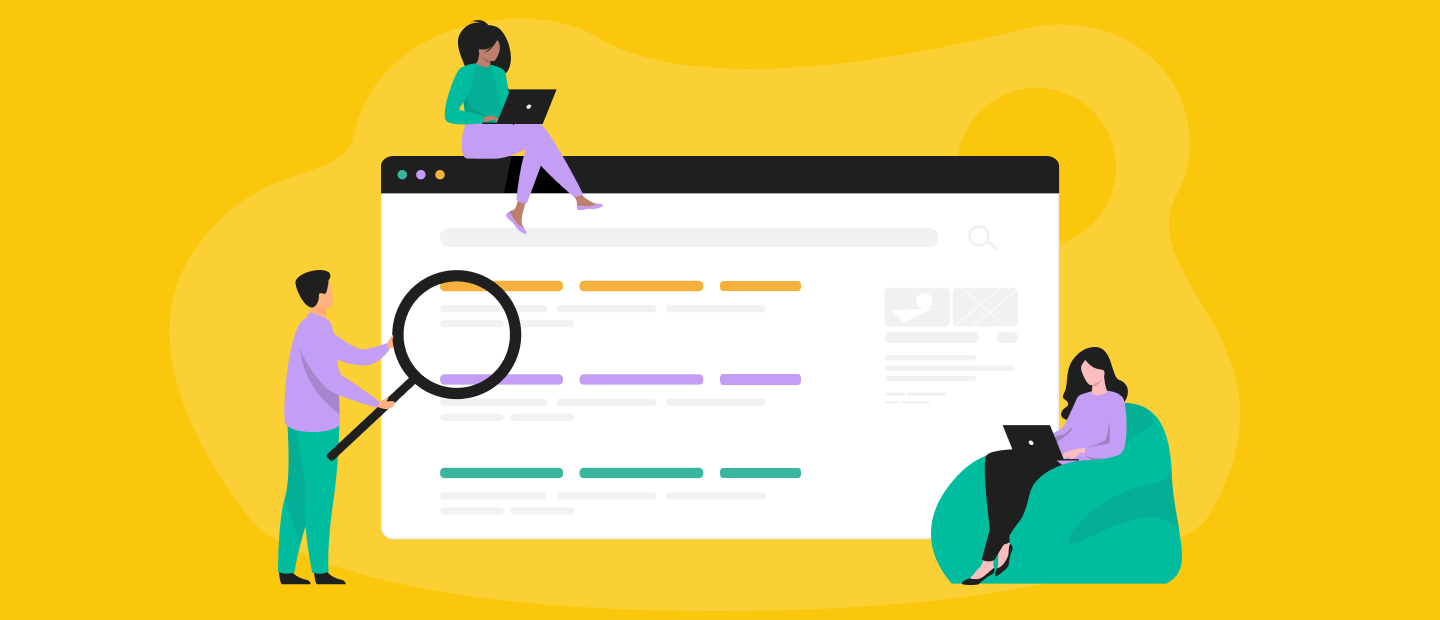 Bước 2: HS thực hiện nhiệm vụ học tập- HS trả lời câu hỏi- GV hướng dẫn, hỗ trợ HS (nếu cần thiết). Bước 3: Báo cáo kết quả hoạt động và thảo luận- HS có thể nêu tên một số máy tìm kiếm: 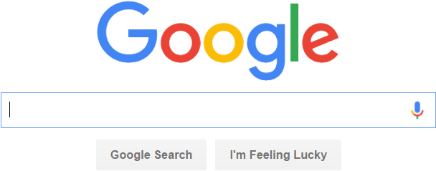 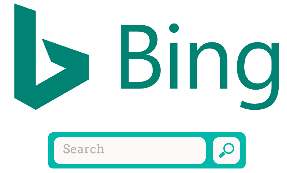 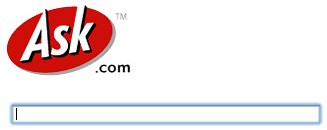                Google                                     Bing                                             Ask.com.- GV mời HS khác lắng nghe, nhận xét, bổ sung. Bước 4: Đánh giá kết quả, thực hiện nhiệm vụ học tập- GV đánh giá, nhận xét, chuẩn kiến thức.- GV dẫn dắt HS vào bài học: Trong bài học hôm nay, chúng ta sẽ thực hành giải quyết vấn đề với thông tin trong môi trường số Bài 3: Bài tập nhóm - Thông tin với giải quyết vấn đề.B. HOẠT ĐỘNG THỰC HÀNH a. Mục tiêu:- Chủ động tìm kiếm được thông tin để thực hiện nhiệm vụ cụ thể.- Đánh giá được lợi ích của thông tin tìm được trong giải quyết vấn đề, nêu được ví dụ minh họa.- Sử dụng được công cụ tìm kiếm, xử lí và trao đổi thông tin trong môi trường số, nêu được ví dụ minh họa.b. Nội dung: GV hướng dẫn HS làm việc nhóm để thực hiện lần lượt các yêu cầu trong SGK.c. Sản phẩm học tập: Kết quả thực hành của HS.d. Tổ chức hoạt động:C. HOẠT ĐỘNG LUYỆN TẬPa. Mục tiêu: Thông qua hoạt động, HS củng cố kiến thức đã học.b. Nội dung: GV nêu nhiệm vụ; HS trả lời để luyện tập các kiến thức đã học.c. Sản phẩm học tập: HS chọn được đáp án đúng cho câu hỏi trắc nghiệm. d. Tổ chức hoạt động:Nhiệm vụ 1: Khoanh tròn vào đáp án đặt trước câu trả lời đúngBước 1: GV chuyển giao nhiệm vụ học tập- GV nêu yêu cầu: Khoanh tròn vào đáp án đặt trước câu trả lời đúngCâu 1. Đâu không phải là tính năng của chột máy tính?A. Thay đổi nhanh dạng hiển thị nội dung thư mực B. Thay đổi tỉ lệ hiển thị C. Thay đổi kích thước tệp D. Chọn nhanh từ hoặc đoạn văn bản Câu 2. Để tạo tài khoản Scratch online cần chọn vào mục nào? A. Create  B. Explore C. Join Scratch D. Sign inCâu 3. Bước đầu tiên để chia sẻ một dự án nhỏ (một chương trình nhỏ) với cộng đồng Scratch online?A. Bật chế độ chia sẻ dự án B. Sao chép liên kết dự ánC. Dán link liên kết dự án D. Gửi link liên kết dự án Câu 4. Bản kế hoạch về chuyến du lịch cho nhóm gia đình cần có thông tin nào dưới đây:A. Phương tiện đi lại B. Chi phí C. Địa điểm tham quan D. Cả 3 đáp án trên Câu 5. Chọn lọc và giới thiệu bài hát nói về tình cảm của lứa tuổi học sinh đới với trường, lớp, thầy/ cô giáo và bạn bè không nên tìm kiếm các nội dung nào sau đây:A. Các bài hát có nội dung đa dạng (tình cảm giữa học trò với thầy/ cô giáo; tình cảm bạn bè; tìm cảm với trường. lppws B. Các bài hát có hình thức biểu diễn phong phú (đồng ca, song ca, đơn ca) C. Các bài hát nói về tình yêu đôi lứa, tình yêu quê hương, đất nước D. Các bài hát nói về tình cảm của lứa tuổi học sinh đới với trường, lớp, thầy/ cô giáo và bạn bè của nhiều tác giả khác nhau Bước 2: HS thực hiện nhiệm vụ học tập- HS vận dụng kiến thức đã học và trả lời câu hỏi. - GV hướng dẫn, theo dõi, hỗ trợ HS nếu cần thiết. Bước 3: Báo cáo kết quả hoạt động và thảo luận- GV mời đại diện HS trả lời:Câu 1. Đáp án C.Câu 2. Đáp án C.Câu 3. Đáp án A.Câu 4. Đáp án D.Câu 5. Đáp án C.- GV mời đại diện HS khác nhận xét, bổ sung. Bước 4: Đánh giá kết quả, thực hiện nhiệm vụ học tập- GV đánh giá, nhận xét, chuẩn kiến thức.Nhiệm vụ 2: Trả lời câu hỏi phần Luyện tập SGK tr.15Bước 1: GV chuyển giao nhiệm vụ học tập- GV nêu yêu cầu: Bài tập 1. Có ý kiến cho rằng chỉ cần tìm được thông tin giúp trả lời được câu hỏi đặt ra, không cần quan tâm đến độ tin cậy của thông tin. Em có đồng ý với ý kiến này không? Tại sao?Bài tập 2. Trong quá trình thực hành, em đã sử dụng công cụ, phần mềm nào để tìm kiếm, xử lí và trao đổi thông tin?Bước 2: HS thực hiện nhiệm vụ học tập- HS làm việc cá nhân, dựa vào kiến thức đã học để trả lời câu hỏi. - GV hướng dẫn, theo dõi, hỗ trợ HS nếu cần thiết. Bước 3: Báo cáo kết quả hoạt động và thảo luận- GV mời đại diện HS trình bày trước lớp: Bài tập 1. Không đồng ý với ý kiến nêu trên vì thông tin không những giúp trả lời câu hỏi đặt ra mà còn phải đảm bảo độ tin cậy thì mới mang lại lợi ích, có giá trị sử dụng.Bài tập 2. Gợi ý:Các công cụ đã sử dụng để tìm kiếm, xử lí, trao đổi thông tin như máy tìm kiếm thông tin trên Internet, phần mềm soạn thảo văn bản, phần mềm trình chiếu, dịch vụ thư điện tử, mạng xã hội.- GV mời đại diện HS khác nhận xét, bổ sung. Bước 4: Đánh giá kết quả, thực hiện nhiệm vụ học tập- GV đánh giá, nhận xét, chuẩn kiến thức.D. HOẠT ĐỘNG VẬN DỤNGa. Mục tiêu: Vận dụng kiến thức đã học để giải quyết vấn đề thực tiễn.b. Nội dung: HS trao đổi nhóm đôi, phát biểu thảo luận trước lớp. c. Sản phẩm học tập: Câu trả lời của HS d. Tổ chức hoạt động:Bước 1: GV chuyển giao nhiệm vụ học tập- GV yêu cầu HS thảo luận nhóm và thực hiện bài tập sau: Hãy trao đổi với các bạn trong lớp để tìm hiểu về những chủ đề mà các bạn quan tâm (ví dụ như phương pháp tự học tiếng Anh, chức năng tìm kiếm nâng cao của máy tìm kiếm, phòng chống đuối nước, tác hại của nghiện Internet và cách phòng chống, ...). Phân công mỗi nhóm thực hành tìm kiếm thông tin và trình bày về một chủ đề theo các yêu cầu sau:a) Thực hiện tìm kiếm, tổng hợp và tạo bài trình chiếu về chủ đề được phân công. Bài trình chiếu cần có các nội dung chính sau:- Tên chủ đề.- Tóm tắt thông tin đã tìm được và độ tin cậy của những thông tin đó (kèm theo căn cứ được sử dụng để đánh giá độ tin cậy).- Những thông tin tìm được phù hợp với chủ đề.b) Trình bày, trao đổi với các bạn trong lớp và cho biết bài trình bày của em có mang lại lợi ích cho các bạn hay không. Tại sao?- GV hướng dẫn, gợi ý:+ GV tổ chức để các nhóm HS phát biểu, đề xuất về một số chủ đề HS quan tâm, muốn tìm hiểu, ghi lại tên nhóm và chủ đề mà nhóm quan tâm, tìm hiểu.+ GV tổ chức để mỗi nhóm HS thực hành tìm kiếm, tổng hợp, tạo bài trình chiếu (như yêu cầu tại mục a) về chủ đề do nhóm khác đề xuất.Bước 2: HS thực hiện nhiệm vụ học tập- HS thảo luận nhóm và vận dụng kiến thức đã học, kiến thức thực tế để trả lời câu hỏi. - GV hướng dẫn, theo dõi, hỗ trợ HS nếu cần thiết. Bước 3: Báo cáo kết quả hoạt động và thảo luận- Các nhóm trình bày, trao đổi sản phẩm thực hành với nhóm đã đề xuất chủ đề.- GV mời đại diện HS khác nhận xét, bổ sung. Bước 4: Đánh giá kết quả, thực hiện nhiệm vụ học tập- GV đánh giá, nhận xét, chuẩn kiến thức, kết thúc tiết học.E. HƯỚNG DẪN VỀ NHÀ:Ôn lại kiến thức đã học.Đọc và tìm hiểu trước Chủ đề D: Đạo đức, pháp luật và văn hóa trong môi trường số Ngày soạn:20/9/2023DạyNgày 05/10/202305/10/202304/10/202327/10/2023Ngày soạn:20/9/2023DạyTiết (TKB) 3243Ngày soạn:20/9/2023DạyLớp  8A8B8C8DHOẠT ĐỘNG CỦA GV - HSDỰ KIẾN SẢN PHẨMBước 1: GV chuyển giao nhiệm vụ học tập- GV chia lớp thành các nhóm (4 HS) tổ chức cho các nhóm bắt thăm lựa chọn nhiệm vụ + Nhiệm vụ 1: Giới thiệu khả năng của chuột máy tính (3 nhóm thực hiện) + Nhiệm vụ 2: Giới thiệu cách sử dụng phiên bản online của Scratch (2 nhóm thực hiện)+ Nhiệm vụ 3: Kế hoạch cho chuyến đi du lịch (3 nhóm thực hiện) + Nhiệm vụ 4: Giới thiệu 6 bài hát nói về tình cảm của HS đối với trường, lớp, thầy cô giáo và bè bạn (2 nhóm thực hiện)- GV yêu cầu các nhóm xác định mục đích và yêu cầu của bài tập nhóm - GV giới thiệu với HS mẫu bản thu hoạch (bảng 1 trang 18 SGK Đính kèm cuối mục) GV chú ý nhắc HS cần ghi biên bản làm việc của nhóm đầy đủ để sau này có thể điền được chính xác, đẩy đủ vào bản thu hoạch - GV yêu cầu các nhóm là bài tập trong 2 tuần và báo cáo kết quả thực hiện nhiệm vụ trong tiết thứ 2 của bài học - GV nêu một số tiêu chí quan trọng để đánh giá bài tập nhóm + Thông tin tìm kiếm được có nhiều dạng + Đánh giá được tính hữu ích của thông tin so với yêu cầu của nhiệm vụ + Có quan tâm đến tính đáng tin cậy để lựa chọn thông tin Bước 2: HS thực hiện nhiệm vụ học tập- HS lựa chọn vấn đề, thực hiện tìm kiếm, tổng hợp thông tin, ý kiến về vấn đề đã chọn theo mẫu như Bảng 1 SGK tr. 18.- GV hướng dẫn, theo dõi, hỗ trợ HS nếu cần thiết. Bước 3: Báo cáo kết quả hoạt động và thảo luận- HS trình bày, bảo vệ được nhận xét, đánh giá của mình về độ tin cậy, lợi ích của thông tin, ý kiến trong sản phẩm của nhóm.- GV mời đại diện HS khác nhận xét, bổ sung. Bước 4: Đánh giá kết quả, thực hiện nhiệm vụ học tập- GV đánh giá, nhận xét, chuẩn kiến thức.- GV chuyển sang nội dung mới. Thực hành - Mục đích + Biết chủ động thực hiện được tìm kiếm thông tin để hoàn thành một nhiệm vụ + Đánh giá được lợi ích của thông tin trong giải quyết vấn đề và nêu được ví dụ minh họa - Yêu cầu: Kết quả của mỗi nhiệm vụ được thể hiện trong hai tệp + Tệp thứ nhất: Bài trình chiếu có nội dung báo cáo kết quả thực hiện nhiệm vụ của nhóm, gồm từ 5 đến 10 trang chiếu + Tệp thứ hai: Bản thu hoạch về việc tìm kiếm thông tin để thực hiện nhiệm vụ và vai trò của thông tin trong giải quyết nhiệm vụ đặt ra cho nhóm (Bảng 1 SGK – tr18 Đính kèm cuối mục)BẢN THU HOẠCH SAU THỰC HIỆN NHIỆM VỤNhóm:……Tên các hành viên của nhóm: ………………………………………………………………...………………………………………………………………………………………………….Nhiệm vụ số: A. Nhóm tự đánh giá kết quả thực hiện nhiệm vụ Hoàn thành tốt                          Hoàn thành                        Không hoàn thành B. Để thực hiện nhiệm vụ, nhóm đã: Tím kiếm những thông tin chưa biết              Không cần tìm kiếm thông tin Nếu nhóm đã thực hiện tìm kiếm thông tin để thực hiện nhiệm vụ thì trả lời tiếp các câu hỏi dưới đây: 1) Nhóm đã tìm thông tin bằng cách:Hỏi người quen            Đọc sách          Tìm trên Internet           Cách khác 2) Thông tin tìm được ở dạng:Chữ             Hình ảnh                   Video                       Lời nói 3) Kết quả tìm thông tin liên quan: Rất nhiều thông tin liên quan Nhóm phải chọn lọc                            Nhóm không cần chọn lọc 4) Tính hữu ích của những thông tin tìm được: Có những thông tin không có ích, không dùng được cho nhiệm vụ   Tất cả thông tin tìm được đều có ích, đều dùng cho nhiệm vụ           5) Tính đáng tin cậy của những thông tin tìm được: Nhóm coi tất cả thông tin là đáng tin cậy                                           Nhóm thử nghiệm để tự kiểm chứng xem có đúng không                 Nhóm chọn nguồn thông tin đáng tin cậy                                          6) Mỗi thành viên nêu một ví dụ cụ thể về lợi ích của thông tin trong giải quyết vấn đề (Gợi ý: Có thể qua trải nghiệm thực hiện nhiệm vụ, nêu một vướng mắc do chưa biết một điều nào đó và nêu thông tin cụ thể khi tìm được đã giải quyết được vướng mắc nói trên, góp phần hoàn thành được nhiệm vụ) - Thành viên thứ nhất (họ và tên): ……………………………………………………………..…………………………………………………………………………………………………- Thành viên thứ hai (họ và tên): ……………………………………………………………..…………………………………………………………………………………………………- Thành viên thứ ba (họ và tên): ……………………………………………………………..…………………………………………………………………………………………………